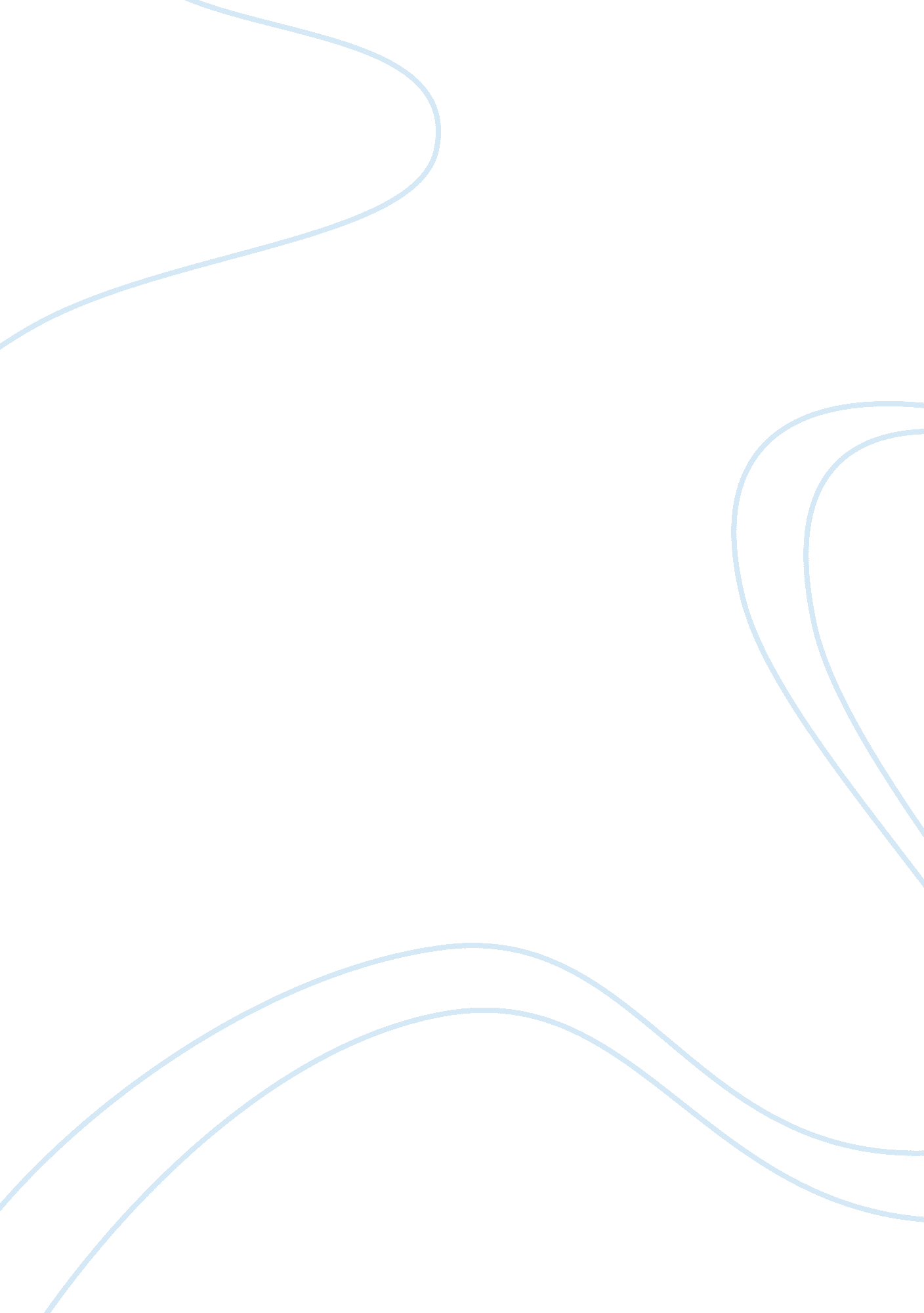 100s of dissertation topics across 28 subject areasScience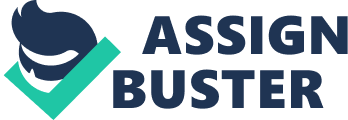 100s of Dissertation Topics across 28 subject areas with Dissertation Examples. Free consultation and custom Dissertation Topic. 1000s of Happy students. We helped so many students over the years and at our site we continue to keep this tradition alive. Our students come to us for help including Dissertation Topics and Thesis help. Students also reach out to us to ask for Dissertation Ideas because that gives them a way to get started. We have compiled a list of over 900+ Dissertation Topics that p across 28 different fields of study. Here you will find a lot of ideas including how you can get started on writing your Dissertation or Proposal. Just as a starting point, keep in mind that Dissertations typically take one of two forms, focusing either upon collecting and analyzing primary data or upon appraising secondary data only. Either type can be appropriate to your area of study. our site writers will be glad to write a dissertation or thesis on any of the topics listed above. Don’t see a particular field of study or need help coming up with new topics that might not be covered by these 900 topics. No problem, you are in luck, go ahead and directly interact with our site writers by submitting your questions. Here is another great news for you. We don’t believe in charging you for topics, hence FREE Dissertation Topics can be provided to you by our experts. Go ahead and submit your questions and interact with Writers today. You are further in luck. our site offers payment system, so when you place your order, by submitting only 50% down payment, our Writers will start to work on your order immediately. You will be provided a partial document upon your deadline and once you are satisfied, you can obtain the remaining document by paying the remaining dues. Sports Dissertation Topics – 90 Topics A degree in SportsSciencecould assist students seeking to build acareerin sports therapy, coaching, development or personal training. Exercise and physiology – 10 Topics 
Sports and Nutrition – 10 Topics 
Sport Pharmacology & Exercise – 10 Topics 
Satellite Cells – 10 Topics 
Mitochondria and Physical Conditions – 10 Topics 
Bio-mechanics in Sports – 10 Topics 
Healthand well-being in sports – 10 Topics 
Exercisepsychology– 10 Topics 
Clinical exercise psychology (CEP) – 10 Topics 
Sport Science and Exercise – 10 Topics Sports Dissertation Topics – Continue Reading Sociology Dissertation Topics – 90 Dissertation Topics Sociologyof Religion – 10 Topics 
Sociology andEducation– 10 Topics 
Cultural Sociology – 10 Topics 
Comparative Sociology – 10 Topics 
Political Sociology – 10 Topics 
Economic Sociology – 10 Topics 
Industrial Sociology – 10 Topics 
Sociology of Criminology – 10 Topics 
Marriage andFamily– 10 Topics 
Gender Sociology – 10 Topics Sociology Dissertation Topics – Continue Reading Oil and Gas Management Dissertation Topics – 56 Dissertation Topics Oil & Gas and Corporate SocialResponsibility– 13 Topics 
Oil & Gas Logistics and Supply Chain Management – 10 Topics 
Oil & Gas Strategic Operations Management – 4 Topics 
Oil & Gas Environmental Management – 5 Topics 
Oil & Gas Operations – General Issues – 5 Topics 
Oil & Gas Operations – The economic effects – 5 Topics 
Oil & Gas legal Issues – 6 Topics 
Energy Policy and theEnvironment– 3 Topics 
Oil & Gas – Additional Topics – 5 Topics Oil and Gas Management Dissertation Topics – Continue Reading Dissertation Topics in Mass Media and Journalism – 52 Topics We have collected a number of original dissertation topics in mass media and journalism. Dissertation topics in mass media and journalism usually address several ongoing practices in the field of journalism. Journalism/ News – Dissertation examples – 8 Topic 
Film/Cinema – Dissertation – 10 Topics 
International journalism – 9 Topic 
Political and investigative reporting – 7 Topics 
Business journalism – 5 Topics 
Developmental journalism – 6 Topics 
Media discourses – 2 Topics 
Online Media – 2 Topics 
Animation – 2 Topics 
Advertising /Public Relation/ Corporatecommunication/ Television production – 3 Topics Dissertation Topics in Mass Media – Continue Reading Health and Social Care Dissertation Topics – 40 Dissertation Topics Research Methods – 3 Topics 
Problem of Children/Maltreatment against Children – 5 Dissertation Topics 
Social Services/ Inequality – 8 Dissertation Topics 
Ageism – 2 Dissertation Topics 
Substance Abuse – 2 Dissertation Topics 
Right to Health – 5 Dissertation Topics 
Mental and Physical Disparities – 7 Dissertation Topics 
Policies related to Immigrants – 2 Dissertation Topics 
Violence/Women – 4 Dissertation Topics 
Problems of Youth – 2 Dissertation Topics Health and Social Care Dissertation Topics – Continue Reading Free Engineering Dissertation Topics – 40 Dissertation Topics Civil Engineering – 8 Dissertation Topics 
Electrical Engineering – 8 Dissertation Topics 
Mechanical Engineering – 8 Dissertation Topics 
Software Engineering – 8 Dissertation Topics 
Chemical/Biochemical Engineering – 8 Dissertation Topics Engineering Dissertation Topics – Continue Reading Dissertation Topics in Education – 40 Dissertation Topics The Influence on Achievement of Social Factors such as Class, Gender and Ethnicity – 5 Topics 
Child Development– 4 Topics 
Parents and Schools – 4 Topics 
Curriculum – 4 Topics 
Teaching Methodology – 4 Topics 
Student Learning – 5 Topics 
Politics and Policy in Education – 4 Topics 
Early Years Education – 5 Topics 
TeacherEducation – 3 Topics 
Primary Education – 2 Topics Dissertation Topics in Education – Continue Reading Food Health Nutrition Dissertation Topics – 40 Dissertation Topic Food, Nutrition and Public Health – 8 Topics Global Food Issues – 8 Topics General Food Health and Nutrition – 8 Topics Food, Nutrition and the consumer – 8 Topics The Science of Food – 8 Topics Food Health Nutrition Dissertation Topics – Continue Reading Dissertation Topics in Tourism – 40 Dissertation Topics Sustainability and Tourism – 8 Topics 
Tourism General and Specialist – 8 Topics 
Marketing, Management and Tourism – 8 Topics 
Catering – 8 Topics 
Hospitality – 8 Topics Dissertation Topics in Tourism – Continue Reading Nursing Dissertation Topics – 40 Dissertation Topics Mental HealthNursing– 8 Topics Community Nursing Health Care Programs – 8 Topics History of Nursing, Education, Nursing Research – 8 Topics General Nursing – 8 Topics Geriatric Pediatric Nursing – 8 Topics Nursing Dissertation Topics – Continue Reading Dissertation Topics in Psychology – 40 Dissertation Topics Development and Education Psychology – 8 Topics Mental Health and Abnormal Psychology – 8 Topics Social Psychology – 8 Topics Counselling and Therapy – 8 Topics Consumer and Industrial Psychology – 8 Topics Dissertation Topics in Psychology – Continue Reading Marketing Dissertation Topics – 40 Dissertation Topics Theories of Marketing – 8 Topics 
Global Marketing – 8 Topics 
Market Research – Advertising and Branding – 8 Topics 
Market Trends and Consume Behaviour – 8 Topics 
News Media and New Trends in Marketing – 8 Topics Marketing Dissertation Topics – Continue Reading Social Sciences Dissertation Topics – 40 Dissertation Topics Domestic ViolenceandChild Abuse– 8 Topics 
Deviant Behaviour and its Explanations – 8 Topics 
Crime and Control – Punishment and Prevention – 8 Topics 
Sociology of Crime – 8 Topics 
Forensic Psychology – 8 Topics Social Sciences Dissertation Topics – Continue Reading Information Technology (IT) dissertation topics information technology– 35 Topics E-Commerce/E-Business – 6 Topics 
E-Government – 3 Topics 
Multi Agent Based System – 3 Topics 
Artificial Intelligence– 4 Topics 
Simulation modeling to help Decision Makers – 1 Topic 
Business Process Design – 4 Topics 
Multimedia Information Systems – 5 Topics 
Security – 5 Topics 
General – 4 Topics IT Dissertation Topics – Continue Reading Free Radiology Dissertation Topics – 33 Topics X-Ray – 7 Topics 
Fluoroscopy and Angiography – 3 Topics 
Computerized Tomography – 5 Topics 
Magnetic Resonance Imaging (MRI) – 7 Topics 
Nuclear Medicine – 7 Topics 
Radiology Topics – Other 4 Topics Radiology Dissertation Topics – Continue Reading European Union Dissertation Topics – 27 Dissertation Topics History of European Integration – 4 Topics 
Theories of European Integration – 2 Topics 
EU Institutional Framework – 3 Topics 
EU Policy Making – 5 Topics 
EU Enlargement – 4 Topics 
EC Law – 2 Topics 
EU Economic Integration – 3 Topics 
EU in International Relations – 4 Topics European Union Dissertation Topics – Continue Reading Free Economics Dissertation Topics – 25 Topics Macroeconomics – 5 Topics Microeconomics – 5 Topics Development Economics – 5 Topics Economic Policy – 5 Topics International Trade – 5 Topics Economics Dissertation Topics – Continue Reading MBA Dissertation Topics – 20 Dissertation Topics Management and E-Business – 5 Topics 
Managerial Economics – 5 Topics 
International Negotiations – 5 Topics 
International Business Law – 5 Topics MBA Dissertation Topics – Continue Reading Dissertation Topics in Politics – 25 Dissertation Topics Electoral Systems – 5 Topics 
The legislature and the executive – 5 Topics 
Political Parties – 5 Topics 
Interest Groups in Contemporary Politics – 4 Topics 
Political Ideology – 5 Topics 
War on Terror – 1 Topic Economics Dissertation Topics – Continue Reading Finance Dissertation Topics – 24 Dissertation Topics CorporateFinance– 4 Topics 
Investments and Portfolio Management – 5 Topics 
International Financial Management – 5 Topics 
Business Continuity and Crisis Management – 5 Topics 
Financial Planning and Control – 5 Topics 
Financial Management – 5 Topics Finance Dissertation Topics – Continue Reading Human Resource Dissertation Topics – 24 Dissertation Topics Strategic Human Resource Management (HRM) – 5 Topics 
Organizational Learning and Development – 5 Topics Resourcing and Talent Management – 5 Topics Managing Employment Relations – 5 Topics Reward Management – 4 Topics Human Resource Dissertation Topics – Continue Reading Dissertation Topics on Risk Management – 8 Topics Risk Management Dissertation Topics – Continue Reading Dissertation Topics on Substance Misuse – 6 Topics Substance Misuse Dissertation Topics – Continue Reading Dissertation Topics on Telecoms and Maritime Security – 5 Topics Telecoms and Maritime Security – Continue Reading Dissertation Topics on Oil and Gas/Health and Safety – 5 Topics Dissertation Topics on Oil and Gas- Continue Reading Project Management Dissertation Topics – 5 Topics Dissertation Topics on Project Management – Continue Reading and much more… If you are unable to find what you are looking for, please contact us via our site forum. You can ask a question directly by asking a question at: www. our site. com/Answers Also, don’t forget to review how to structure a marketing dissertation, kindly check out the following posts: How to Structure a dissertation (chapters) 
How to structure a dissertation (chapters and subchapters) 
How to structure a dissertation research proposal 
Looking for more resources, take a look at: www. our site. com/Journal Summary 
Reviewer 
John- Admin 
Review Date 
2017-08-08 
Reviewed Item 
903 Dissertation Topics Free 
Author Rating 
5 